City of Lawrence Board of Parks and Recreation - Regular Meeting
Wednesday, August 9, 2018 – 6:00 pm
Lawrence Government CenterPublic Assembly RoomMembers present:   Jeff Vest, Judy Logsdon, Tom Burns, Helen Taylor and Shawn Denney Staff:    Eric Martin, Dina Gee and David JohnsonGuest:   Judy Byron Meeting was called to order by Jeff Vest at 6:00 pm.Minutes:Minutes of the June 13, 2018 meeting were distributed for review and clarification. Jeff entertained a motion to accept the minutes as submitted.   Motion was made by Tom Burns to accept the minutes, seconded by Shawn Denney.  Motion carried 5-0.  Reports from Parks Director:The Sterrett Center renovations is underway.  The main floor has been refinished and done.  The painting and flooring should be completed in 3 weeks.The sewer job at Community Park has been completed.  We are doing very well financially with this year’s budget.  The only concern is with the utilities.The City earned a profit of $18,000 this year from the July 4th festivities.Board Comment:The Board is still concerned about the need for a guard rail along the open ditch alongside Harmon Way.  The Sterrett Center parking lot needs paved.  Eric will talk with Jim Heneghan to see if he can help with fixing some of the pot holes.No update on Pogues RunThe big field at Fall Creek Little League needs to be trimmed.Board is concerned with the safety of the public on Sundays when there are rockets being fired off at the Community Park.  The Board asked if the City will be involved in the Indy Do Day this year.Play Park is still closed for installation of a fence around the tower and some concrete repairs.  We will have to inspect equipment before the Park reopens.New Business:     Resolution No. 2, 2018 – A resolution concerning a memorandum of understanding between the City of Lawrence and Arts for LawrenceAfter reviewing Resolution No. 2, 2018 and the memorandum between the City of Lawrence Department of Park and Recreation and Partnership for Lawrence, Inc dba Arts for Lawrence, Jeff entertained a motion to approve the resolution and memorandum.  Motion was made by Shawn Denney to adopt Resolution No. 2, 2018 and memorandum.  Tom Burns seconded the motion.  Motion carried 5-0.Budget Review and Process for 2019Eric met with Tuesday with controller to review the budget.  No additional employees are budgeted for 2019 but a pay increase is.  Big projects for 2019 will consist of exterior improvements at Jenn Park and a new playground at Explorer Park.  The proposed budget will go in front of the Council on September 4th and final adoption by October 17, 2018.Old Business: Land and Water Conservation Fund - UpdateThe City will get almost $200,000 January of February to use at the Civic Plaza Farmers Market – ScheduleThe Farmer’s Market is scheduled to run every Thursday til the end of September.  We have had an average of 600 people per event.Public Comments:  NoneAdjournment: Jeff Vest adjourned the meeting at 6:29 p.m.Secretary Signature: ______________________________________ Date: _____________________________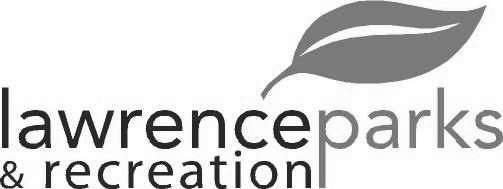 